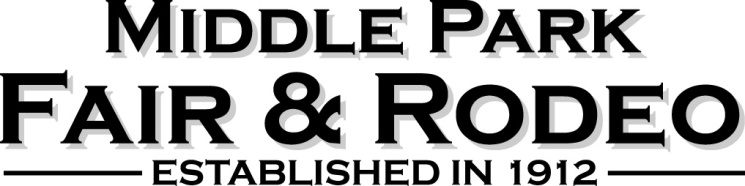 Call to Order – The meeting was called to order on May 2, 2023, at 6:30 pm by President Janet EngelPresent at the meeting were Fair Board Members:  Christy Horn, Terry Pratt, Mari Miller, Seth Stern, David Buckley, and Holly Hester by Webex.                        Audience members were Tish Linke, Micah Benson, Brianna Osborn, Juli Sanders, Joslyn Sanders, Mackenzie MoyerApproval of Minutes from Regular Board Meeting on March 4, 2023. Motion by Terry Pratt, Second by Mari. Motion passed.President’s report – 95 days till fair. Thanks to all who got the fair book done!David Buckley asked to contact Wagner Rents for lights for the Livestock Sale. Seth said to contact Indian Peaks Rental, he has a contact there.What fair board members will be at 4-H tag-in May 5 & 6. Seth will do Granby on May 6,  9-12 pm, but will have to leave at noon to get to Kremmling for the Derby Party and provide security for the guns. David will do Kremmling on May 5, 3-6 pm.Treasurers Report by Terry Pratt, TreasurerOperating account starting balance - $41,427.96Deposits Ad & Sponsors 		$41,876.91Deposit from Royalty			$      325.55Deposit Tourism Board Grant		$   2,100.00Payments approved 4/4/2023	$   7,047.22Transfer to scholarship acct.		$      195.00Total for April				$37,0160.24Reconciled Balance as of 4/30/2023   $78,488.20Livestock account starting balance	$47,468.15Deposits (Shadow Mtn Electric	$      500.00Payments approved 4/4/2023	$35,103.02Voided checks that cleared		$        30.00    Margo & Eli ReddingTotal for April				$35,633.03Reconciled balance as 4/30/2023	$12,835.13Royalty Scholarship accountStarting balance			$2,536.11Interest earned			$          .22Deposits				$    195.00Total for April	$    195.22Reconciled balance as of 4/30/2023	$  2,732.33Approval of Expenditures – Terry presented an expenditure report of $15,131,33Operating account – Juli Sanders – supplies for High Tea	$371.00		           Terry Pratt – Tickets and forms		$  35.33		           Kentucky Derby				$4,800.00			(Cash Boxes $4,200, Prizes $600)			Sky Hi News (Fair book)		$9,925.00Motioned by Mari, second by Christy. Motion PassedCSU Extension Agent – shared with fair bord the hotel rooms needed for fair judgesLivestock Sale – Cornhole Tournament posters are done and Kopy Kat donated the printing costMaria Trail bid for Livestock Sale photos - $2,875, this includes 2 – 8x10 photos in hand and access to all digital contentMari has gotten bids for panels – we need 18 -6’ and 18 – 8’. We also need 6 hog boards, that are available on Amazon for $416.87. Janet asked Micah how this is to be handled, shouldn’t this be something the county purchases. Troy is to take over on this, Mari will forward quote to Micah. . Seth asked if these could be rented from another fair such as Jefferson County or Jackson County. This is not realistic solution because of transportation, setup and returning and lack of workforce do so.David asked if we are doing rate-of- gain and is there a scale at Granby for this. No we are not doing rate-of-gain and therefore no scale is needed. Royalty – Face painting at the Kremmling Easter celebration was a success. They will be doing face-painting at Kremmling and Hot Sulphur Days. They will be appearing at the Memorial Day Parade in Grand Lake. Janet mentioned there are approx. 125 plastic mugs at the extension hall that could be filled with candy and used at the various parades. Seth said 125 was not enough.T-Shirts are here and ready to sell. Jackets that the Terryberry Family are sponsoring have been picked out. The princess clinic in the Dance Hall has been scheduled for June 2. There is a $25 chg per attendee. For the $25 attendees will receive a goodie bag, with polish, lip gloss, snacks. Juli Sanders asked for $240 to purchase above items. David motioned, Mari Second, approved. They are still trying to raise money for a princess scholarship and all fundraising they have done to date has gone to the scholarship fund. To date the fair board has approved expenditures for royalty - $900 CAFS Convention, $182 for autograph cards, $40.95 face paints, $371 for supplies for High Tea and Fishing Contest BreakfastThe royalty has approached elementary schools about story time and sharing info on the royalty. Fraser has said yes, Granby waiting to hear from and Kremmling said no thank you. Dakota Docheff – Derby Party- beer has been delivered, food arrives Wednesday. To date 3 tickets have been sold due to many competing events.  Janet and Mari will sell tickets, be there at 11:30 am along with the Royalty. Mackenzie will leave at 11:30 for another event. 9 Corgi’s have pre-entered. Ticket price for the back gate is $5 and guests need to leave after the races are done. Contestants get in free. Dakota needs the login for the Square Reader.Public Comments – Tish Linke shared Day Sheets from past rodeos to be used for history. Many contained Eddie Linke’s handwriting.Beer garden- Seth remarked he has a liquor license. Christy pointed out Canyon liquors lets us return unused unopened cased. Other comments regarding beer distributers were made that were not necessary. Discussion was tabled.Superintendents thank you gifts $550 – Terry motioned, Mari second. PassedConnie Smith correspondence was handled  by the extension office. Vendors – confirmation from – Kona Ice, Merton Food Trailer, Rotary, Summit Horse Rescue, Mountain Parks Electric, Colorado Corndog, Ashley MacDonald. We have not been able to make contact with the Meat Wagon. David Buckley will contact them this week for confirmation.Board Name tags – Mari has gotten a bid for pin type, will look into magnetic for next meeting. Superintendent lanyards – we need 21 – Micah has a plethora and will share with us.One final note – Seth pointed out adamantly that anytime we need something for fair we need to first contact our sponsors, most specifically Northwest Ranch Supply. He also pointed out that Granby Ace is donating a door prize for the Derby Party and Amy Kaplanis the owner did not know about the party. Mari pointed out there is a poster for the event on the front doors of her store.Meeting adjourned 7:32pm Seth motioned, David second, passed*No workshop May 16, 2023*